事務所通信(29年2月)セルフメディケーション税制について　今年1月からセルフメディケーション税制が施行されました。これは簡単に言えば、従来の医療費控除では駄目だった例えば、「アリナミンEXゴールド」などの薬（スイッチＯＴＣ医薬品）が対象になったということです。その薬には次のシールが貼ってあります。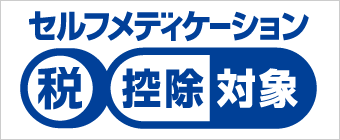 そこで、今年からは従来の医療費の領収書のほかに、これらの薬のレシートも集めればお得になることがあるかもしれません。これらの薬の合計額が12000円を超えた場合の計算これらの薬と今までの医療費領収書の合計が10万円か所得の5％を超えた場合の計算当事務所では、どちらが得になるか比較して30年3月の確定申告を行わせていただきます。なお、シールが貼っていない医薬品でも、例えば、「パブロン」などでも、「治療に必要な医薬品の購入」と判断できれば、上記（2）に含めることができますので、レシートを集めておいていただければ当事務所で判断いたします。※その他の要件特定健康診査、予防接種、定期健康診断、健康診査、がん検診等を受けていること※具体的な薬品名等の詳細は、厚生労働省のHPに「セルフメディケーション税制」でありますのでご覧ください。